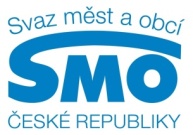 TISKOVÁ ZPRÁVAČeská a čínská města a obce chtějí spolupracovatPRAHA, 13. října 2016  - Prohlubování česko-čínských vztahů v hospodářské, akademické, vědecko-výzkumné, společenské i kulturní oblasti. To jsou důvody, proč vzniklo Memorandum o spolupráci při podpoře česko-čínských vztahů. V Praze ho podepsaly Svaz měst a obcí ČR s New Silk Road Institute Prague. Jak říkají představitelé obou organizací, nejde přitom o dokument pro dokument, ale o konkrétní aktivity, které mají pomoci šířit myšlenku spolupráce mezi zeměmi Evropy a Asie a hledat nové cesty a způsob komunikace v rámci konceptu Nové Hedvábné stezky (New Silk Road). Obě organizace plánují na příští rok společné akce na podporu česko-čínské spolupráce a rozvoje nových projektů."Z pohledu samospráv je důležité hledat vhodné subjekty pro spolupráci v Číně. Nejen proto, že jsem z jižní Moravy, umím si to představit například v otázce vinařství," říká předseda Svazu měst a obcí ČR a starosta Kyjova František Lukl a dodává: "Právě v této ale i v dalších oblastech by se Čína mohla inspirovat v České republice, což by pro nás mohlo znamenat významný ekonomický přínos.""Čína je stále významnější fenomén na úrovni politické i ekonomické, je stále na vzestupu. Je tedy logické s touto zemí spolupracovat, a to i úrovni měst a obcí," říká prezident New Silk Road Institute Prague Jan Kohout a dodává: "Je velmi důležité vybudovat si osobní vazby, což vychází i z interkulturních rozdílů mezi ČR a Čínou, společně se zabývat konkrétními oblastmi či realizovat projekty, které pomohou rozvíjet cestovní ruch ale i další odvětví."Organizace, které se dohodly na spolupráci v rámci konceptu Nové Hedvábné stezky, tak mimo jiné chtějí organizovat akce, navazovat a rozvíjet vztahy mezi místními samosprávami v obou regionech, vzdělávat zastupitele a pracovníky měst a obcí v oblasti lepšího porozumění Číně a dalším zemím v rámci strategie Nové Hedvábné stezky apod. Jednou z prvních akcí, která by se v rámci memorandem deklarované spolupráce měla uskutečnit, by měl být seminář navazující na projekt LEPŠÍ města. Na ní by se mimo jiné měly sdílet příklady nových technologií či dobré praxe českých a čínských měst, které by mohly samosprávy v obou zemích vzájemně inspirovat.Akce by se měla uskutečnit na jaře 2017.Pro další informace kontaktujte: Štěpánka Filipová, Svaz měst a obcí ČR, mediální zastoupení, mobil: 724 302 802, e-mail: filipova@smocr.czJan Bejkovský, New Silk Road Institute Prague, výkonný ředitel, mobil: 776 048 272, e-mail: bejkovsky@nsrip.orgO Svazu měst a obcí České republiky:Svaz měst a obcí České republiky je celostátní, dobrovolnou, nepolitickou a nevládní organizací. Členy Svazu jsou obce a města. Svaz měst a obcí ČR je partnerem pro vládní i parlamentní politickou reprezentaci. Podílí se na přípravě a tvorbě návrhů legislativních i nelegislativních opatření v oblastech týkajících se kompetencí obcí a to jak na národní, tak evropské úrovni. Činnost Svazu je založena především na aktivitě starostů, primátorů a členů zastupitelstev obcí a měst, kteří se nad rámec svých povinností věnují i obecným problémům samosprávy. Svaz sdružuje více než 2 600 měst a obcí a svými členy tak čítá více než 8 milionů obyvatel České republiky. Více na www.smocr.cz a na facebooku.O New Silk Road Institute Prague:Cílem NSRIP je přispívat k šíření myšlenek vzájemné výhodné spolupráce mezi zeměmi Evropy a Asie a hledání nových cest a způsobu komunikace i ekonomické spolupráce v rámci široce pojatého konceptu Nové Hedvábné stezky. Institut chce napomáhat vytvářet svět komunikace, nikoli konfrontace. Institut je koncipován jako nezávislý think-tank s vlastní analytickou činností, sympózii a publikacemi jak pro odbornou, tak i laickou veřejnost. Institut shromažďuje i publikace a studijní materiály s tématem související.Více na www.nsrip.org. 